Ungleichungen mit Bruchterme I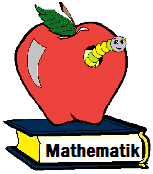 Löse die Bruchgleichungen. Finde zuerst den Hauptnenner HN und danach die Lösungsmenge.D = __________HN:_____    L = __________1   x   x— + — - -— < 13   7   21D = __________HN: 16    L = __________7y   y   1—— > — + —16   4   8D = __________HN: _____    L = __________1   3    1— + —— > —f   10   2D = __________HN: _____   L = __________} 4x - 4    8  ——————— + —— < 0   12x     4xD = __________HN: _____    L = __________2x - 3   5x - 15—————— > ———————  4x       25xD = __________HN: _____     L = __________1   1     1   1— + —— + —— + —— = 3v   2v   3v   6v